Вниманию граждан !В Администрации Пестяковского муниципального района работает
 «горячая линия» по приему обращений граждан с информацией о задержке выплаты заработной платы, выплате заработной платы ниже прожиточного минимума, наличии «конвертной» системы оплаты труда, о фактах не оформления на предприятиях трудовых договоров с наемными работниками.Телефон "горячей линии": 2-14-07Полученная информация будет использована при планировании работы рабочей группы по снижению неформальной занятости  и доходов населения Пестяковского муниципального района с целью приглашения работодателей на заседания рабочей группы.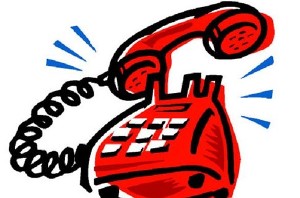 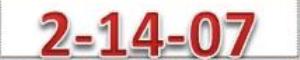 